ΠΑΡΑΡΤΗΜΑ IΙ – Υπόδειγμα Οικονομικής Προσφοράς ΕΝΤΥΠΟ ΟΙΚΟΝΟΜΙΚΗΣ ΠΡΟΣΦΟΡΑΣ 7ης ΟμάδαςΤου προμηθευτή…………..………………………………..………………..…………………………….., με έδρα………………………………………………………………………………………..…………, οδός…............................................................................. αριθμός ……………………..…………….τηλ…………………………………..Αφού έλαβα γνώση των όρων της ανάθεσης και της τεχνικής περιγραφής για την «ΠΡΟΜΗΘΕΙΑ ΘΕΡΜΟΥ ΑΣΦΑΛΤΟΜΙΓΜΑΤΟΣ», για τις ανάγκες του Δήμου Ζίτσας, τους αποδέχομαι πλήρως χωρίς επιφύλαξη και υποβάλλω την κάτωθι οικονομική προσφορά: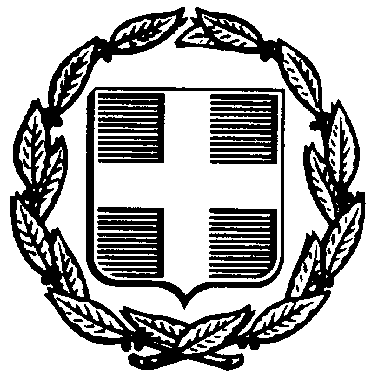 ΕΛΛΗΝΙΚΗ ΔΗΜΟΚΡΑΤΙΑΠΕΡΙΦΕΡΕΙΑ ΗΠΕΙΡΟΥΔΗΜΟΣ ΖΙΤΣΑΣΕΛΛΗΝΙΚΗ ΔΗΜΟΚΡΑΤΙΑΠΕΡΙΦΕΡΕΙΑ ΗΠΕΙΡΟΥΔΗΜΟΣ ΖΙΤΣΑΣ                     ΕΛΕΟΥΣΑ, …../…../2018«ΠΡΟΜΗΘΕΙΑ ΘΕΡΜΟΥ ΑΣΦΑΛΤΟΜΙΓΜΑΤΟΣ ΓΙΑ ΤΟ ΔΗΜΟ ΖΙΤΣΑΣ»Ταχ. Δ/νση: Πληροφορίες: Τηλ: FAX: Email: Λεωφ. Πασσαρώνας 1 Ελεούσα, 45 445Στέφου Νικολέττα26533 6022326510 62794                     ΕΛΕΟΥΣΑ, …../…../2018«ΠΡΟΜΗΘΕΙΑ ΘΕΡΜΟΥ ΑΣΦΑΛΤΟΜΙΓΜΑΤΟΣ ΓΙΑ ΤΟ ΔΗΜΟ ΖΙΤΣΑΣ»Α/ΑΑ/ΑΠΕΡΙΓΡΑΦΗΠΕΡΙΓΡΑΦΗΔΗΜΟΤΙΚΕΣ ΕΝΟΤΗΤΕΣ/ΜΟΝΑΔΑ ΜΕΤΡΗΣΗΣΠΟΣΟΤΗΤΑΤόνοι (tn)& KgΤΙΜΗ ΜΟΝΑΔΑΣ ΧΩΡΙΣ Φ.Π.Α. ΜελέτηςΤΙΜΗ ΜΟΝΑΔΑΣ ΧΩΡΙΣ Φ.Π.Α. ΜελέτηςΤΙΜΗ ΜΟΝΑΔΑΣ ΧΩΡΙΣ Φ.Π.Α. ΠροσφέρονταΣΥΝΟΛΙΚΗ ΑΞΙΑ ΧΩΡΙΣ Φ.Π.Α.11Ασφαλτόμιγμα Α265Β Κυκλοφορ.Ασφαλτόμιγμα Α265Β Κυκλοφορ.Πασσαρώνας/Τόνοι (tn)4555,0055,0022Ασφαλτόμιγμα Α265Β Κυκλοφορ.Ασφαλτόμιγμα Α265Β Κυκλοφορ.Ευρυμενών, Ζίτσας, Εκάλης/ Τόνοι (tn)1559,0059,0033Ασφαλτόμιγμα Α265Β Κυκλοφορ.Ασφαλτόμιγμα Α265Β Κυκλοφορ.Μολοσσών /Τόνοι (tn)2560,0060,0044Ασφαλτικό Γαλάκτωμα ΚΕ1Ασφαλτικό Γαλάκτωμα ΚΕ1Kg7041,081,08ΣΥΝΟΛΟ:ΣΥΝΟΛΟ:ΣΥΝΟΛΟ:ΦΠΑ 24%:ΦΠΑ 24%:ΦΠΑ 24%:ΣΥΝΟΛΟ ΜΕ ΦΠΑ:ΣΥΝΟΛΟ ΜΕ ΦΠΑ:ΣΥΝΟΛΟ ΜΕ ΦΠΑ:Ο ΠροσφέρωνΥπογραφή εκπροσώπου & σφραγίδα εταιρίαςΟ ΠροσφέρωνΥπογραφή εκπροσώπου & σφραγίδα εταιρίας